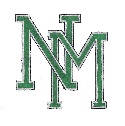 SCHEDULE OF EVENTS & IMPORTANT INFORMATIONSEPTEMBER 2022Opening Night – FootballThursday, September 1   6pm kickoffFor tickets:  https://www.nmpsd.org/Page/2459						New Milford Knights Athletic DaySaturday, September 24Games/festivities begin at 9amHomecoming Game/Weekend - September 30Brian Heuer Scholarship Night – October 3 7pmFall Home OpenersGirls TennisSeptember 9 vs. Saddle River Day 4pmGirls VolleyballSeptember 9 vs. Hawthorne Christian Academy 4pmBoys SoccerSeptember 9 vs. Butler 4pmGirls SoccerSeptember 10 vs. Midland Park 10amCross Country September 10 at DarlingtonOther Important InformationStreaming is expected to be available for most eventsLink: https://www.youtube.com/c/NewMilfordSchoolsFollow Fall Athletics via:Twitter@NMHS_AthleticsInstagram@nmhs.athleticsRschool Link for Scheduleshttps://www.northjerseyic.org/public/genie/265/school/16/New Milford Athletics Storehttps://nmhsathletics22.itemorder.com/shop/home/Open until September 18